附件6-1广州市天河区中医医院简介天河区中医医院（中心医院）创办于1996年，坐落于天河公园东侧，占地6800平方米，建筑面积达18800平方米，是一所集医疗、预防、科研、教学以及保健、康复为一体的二级甲等中医医院，是暨南大学附属中西医结合医院。医院一直把学科建设作为发展的主线，是广州市中医名院。先后荣获 “广东省文明中医院”、“广东省中医药特色示范单位”、“广州市精神文明示范单位”、“广州市价格诚信单位”、“亚健康学术活动先进单位”等荣誉称号”。医院设病床240张。设急诊科、内一科、内二科、外科、骨伤一科、骨伤二科、妇产科、儿科、眼科、耳鼻喉科、口腔科、重症病房、皮肤科、康复科、针灸推拿科、疼痛科、治未病科、体检中心、门诊部、麻醉科20个临床科室；设药剂科、功能科、检验科、放射科4个医技科室。医院皮肤科、骨伤科、内分泌科属广东省十二五中医特色专科。针灸科、康复医学科、内分泌代谢病科为广州市中医重点专科培育项目。 医院人才荟萃，医疗技术力量雄厚，现有职工400余人，拥有一批博士、硕士及高级职称的医护人员，其中高级职称49余人，中级职称113人。任广州中医药大学兼职教授、副教授、讲师20余人。同时还是广州中医药大学、省中医院、暨南大学附属一院等三甲医院的教学基地及协作医院，聘请国内知名专家教授，为医院提供了强有力的技术保障。高精尖的医疗设备是衡量医院现代化的重要标志，我院拥有最先进的西门子螺旋CT、西门子移动DR、数字化X光机（DR）、800mA遥控X光机、乳腺钼靶、普兰梅卡口腔全景X光机、全自动生化仪、尿沉渣分析仪、最先进的电子胃镜、电子肠镜、腹腔镜、关节镜、飞利浦四维彩色B超等一批国际国内的先进医疗设备。医院信息化建设居于国内较先进水平，为病人提供了优质、高效、快捷、规范的医疗服务。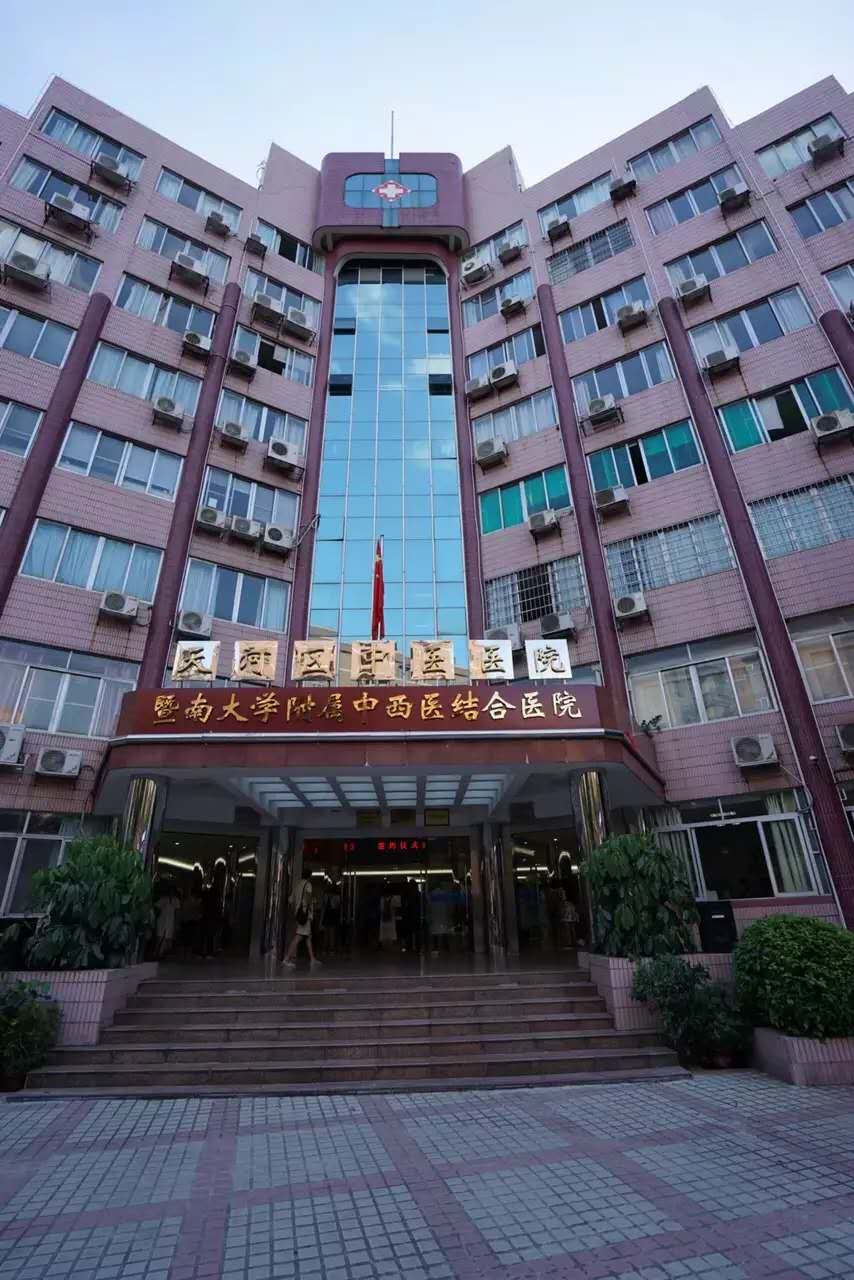 医院地址：广州市天河区黄埔大道中棠石路9号，邮政编码：510655电子邮箱：zyy@thnet.gov.cn联系电话： 18928901533（值班电话）、020-32681711（人事科）微信公众号：广州市天河区中医医院广州市天河区妇幼保健院简介广州市天河区妇幼保健院座落在美丽、繁华的广州市新城市地标中心—天河北路367号，是一所集保健、临床、科研、教学于一体的政府办二级甲等妇幼保健机构，承担着全区120多万妇女、儿童的医疗保健任务，是全区妇幼保健技术指导中心和业务培训中心。2001年5月通过广东省卫生厅二级甲等妇幼保健院的评审。建院34年以来，妇幼保健院在妇幼卫生保健工作中取得了出色成绩，先后获得“爱婴医院”、“广东省妇幼卫生先进单位”、“广东省南粤女职工文明岗”、“广州市卫生系统行风建设标兵单位”、“广州市三八红旗先进集体”、“广州市实施妇女儿童发展规划先进单位”、 “广州市健康城市示范单位-健康医院”、“天河区医疗质量管理考评先进单位” 等省、市、区50多项荣誉。医院重视科研发展，近5年共承担省、市、区级各类科研课题10余项。医院现有职工340余人，其中高级职称52名。全院开设有：产科、儿科（新生儿科）、妇科、麻醉科、中医科、内科、外科、耳鼻喉科、口腔科、眼科、妇女保健、儿童保健、妇幼信息、健康教育、计划生育、普通成人体检等17个科室，设B超室、放射科、检验科、药剂科4个辅助科室。配备有GE全身螺旋CT、口腔CT、全景X光机、DR、四维彩色超声诊断仪、呼吸机、全自动发光免疫分析仪、全自动生化分析仪、血液分析仪、宫腔镜、腹腔镜、聚焦超声治疗系统、新生儿听力筛查仪、胎儿监护仪等先进医疗设备共120多台。为满足不同层次人员的需求，不断拓展新技术，开展新业务。产科开展了陪伴分娩、无痛分娩、盆底康复、新生儿抚触、新生儿游泳等特殊服务项目；妇科设立了宫颈病防治中心，开展了宫腔镜、腹腔镜下微创手术，计划生育科开展了可视人流、无痛人流业务；儿科加强了新生儿重症监护室（NICU）的建设，开展了机械通气、肠道外静脉营养等业务，开设了儿童哮喘门诊和变态反应等特色门诊。主要科室的医疗技术水平处于全市各区级妇幼保健机构的领先水平。危重孕产妇及危重儿童救治水平有了大幅提升，正逐步成为全区危重孕产妇及危重儿童救治中心，为提高全区出生人口素质，降低出生缺陷提供了坚实的技术基础。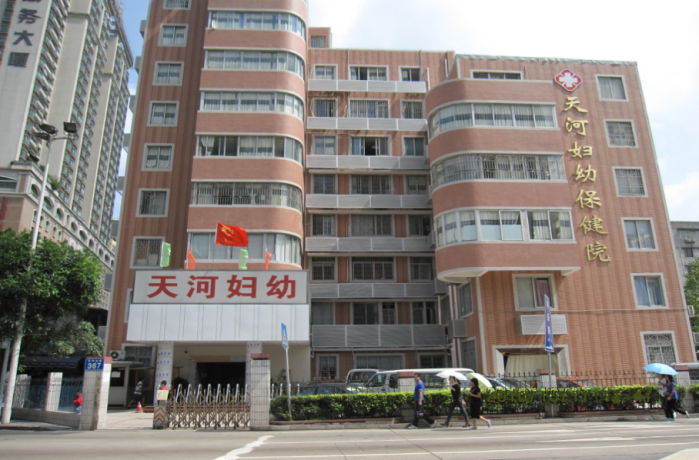 单位地址：广州市天河北路367号（院本部）、天河区龙口西路31号（分院），邮政编码：510620微信公众号：广州市天河区妇幼保健院网站地址：http://www.gzthfy.com联系电话：38803425（院办公室）、38809144（客户中心）广州市天河区人民医院简介天河区人民医院始建于1962年，原名东圃镇卫生院；1987年9月，更名为天河区红十字会医院；2012年11月，更名为天河区人民医院，是一所集医疗、急救、科研、教学、预防、保健、康复于一体，在天河东部地区规模较大、科室设置齐全、设施设备先进的公立二级综合性医院，是暨南大学附属第一医院天河区医院，是广州市社保、工伤医疗定点和“120”院前急救网络单位。承担天河东部近70万人口的医疗卫生服务，常态化完成政府各项指令性和应急保障任务。医院功能区划分为门诊部和住院部。门诊部设有急诊科、内科、外科、妇产科、儿科、眼科、耳鼻喉科、口腔科、皮肤科、中医科、正骨科、理疗科、预防保健科、健康管理中心、药剂科、检验科、功能科和放射科等科室。住院部设有内科（其中内一科分为神经、内分泌、消化和肾内科专业组；内二科分为心血管和呼吸专业组）、外科（外一科分为普外、胸外、泌尿和肛肠专业组；外二科分为骨科、神外和烧伤专业组）、儿科、妇产科、ICU、耳鼻喉科、康复医学科等病区和麻醉科、手术室等辅助科室。医院现有职工近500人，卫生专业技术人员403人，其中正高级职称10人，副高级36人，中级130人，研究生学历15人。医院拥有1.5T核磁共振（MRI）、64排全身螺旋CT机、彩色三维B超、数字化X光机（DR）、口腔CT及全景X光机、椎间孔镜微创手术系统、高清腹腔镜系统、电子输尿管镜、钬激光、纤维支气管镜、电子胃肠镜、全自动生化分析仪、全自动血液分析仪、全自动微生物鉴定和药敏分析仪、全自动配血和血型分析仪和碎石机（电磁式体外冲击）等大型医疗设备。近年来，为满足人民群众就医需求，医院不断开展新业务，拓展新技术，整体提高了医疗服务水平与能力。引进日本奥林巴斯及德国stoze高清腹腔镜后，开展了不孕症检查治疗、宫外孕手术、卵巢囊肿剔除、子宫肌瘤剔除及阑尾、甲状腺、胆囊、肺大泡切除术、胃癌、结直肠癌根治术、胆总管切开取石术等微创检查和手术，部分诊疗项目达到省、市级水平。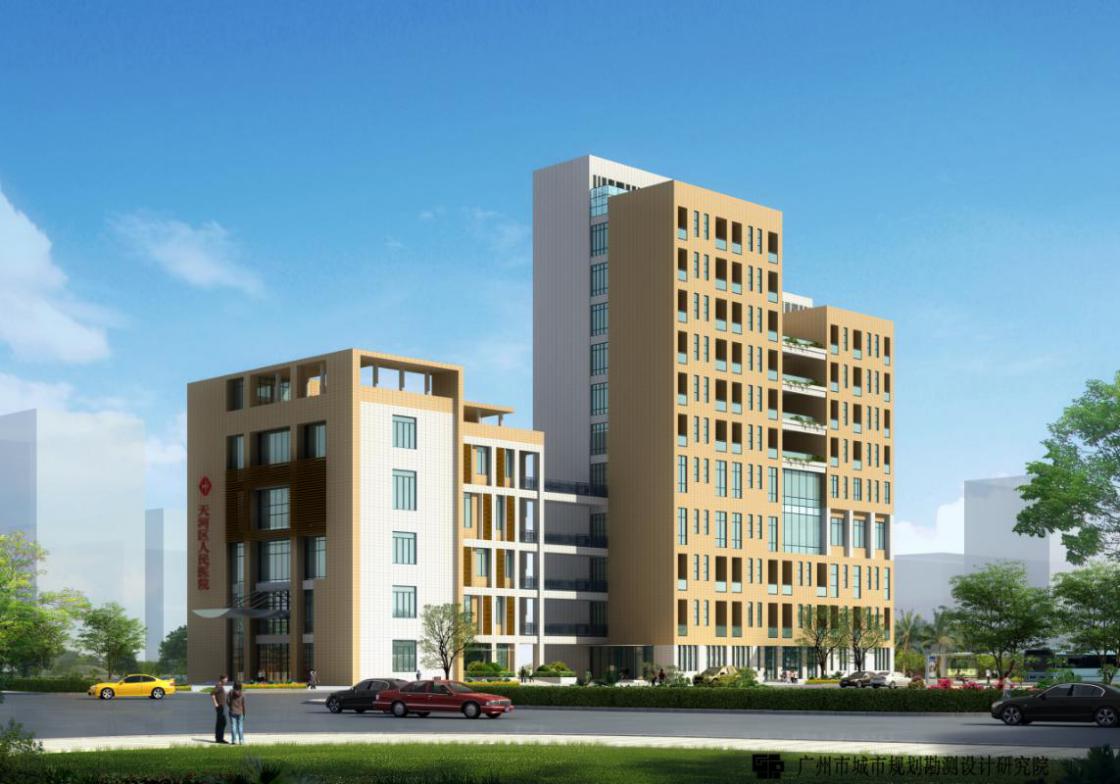 单位地址：天河区东圃大马路13号，邮政编码：510660联系电话：82307650（人事科），电子邮箱：619203763@qq.com微信公众号：广州市天河区人民医院，公众号二维码：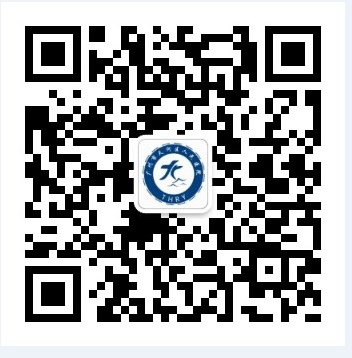 